WINNEBAGO COUNTY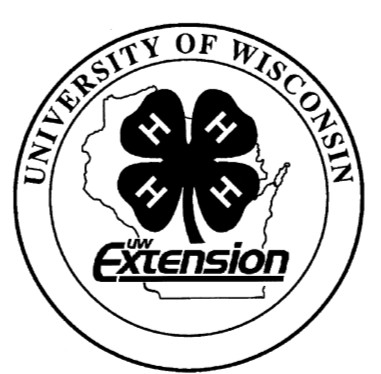 CAT PROJECT RECORD FOR 20 	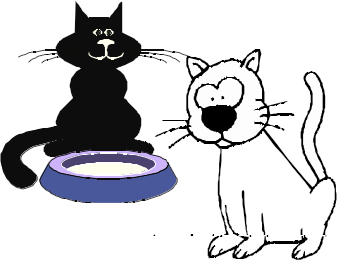 Information About Your CatMy cat's name is	Sex: Male   	Female  	Has your cat been altered?  Yes  	No  	Age of Cat  	Date of Birth  	Breed of Cat 	 Purebred  	Crossbred 	Who owns the Cat?  	Tell how you got your cat. Did you buy the cat, get it from a friend or at the animal shelter? If you picked it out, why did you pick this cat?Ways You Received Help This Year Include: (check all that apply)Attended project training offered by my club Attended project training offered at the county level Attended project training offered at District or State Level Guidance from 4-H Leader/4-H ClubGuidance from Parent/Guardian/Other AdultReading and use of 4-H project guidesReading and use of literature, books, audio visual resourcesOwn knowledgeHelp from friends/other youthOther (describe)Exhibits in This Project:Item	Placing(additional page may be added)List at least 2 cat pet industry related careers that you can identify.What did you learn or enjoy in the project this year?Are you interested in a career related to cats?Yes_ 	 No_ 	 Maybe_ 	What project related skill(s) would you like to learn or improve?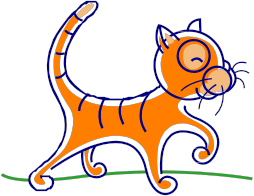 My Cat is Special Because:(Tell any tricks, habits, favorite toy, way of sleeping, or anything you think makes him/her special)Project Worth StatementHas this project been worthwhile to you? Why or why not?Revised 11/2006Things I plan to do and learn this year in this project are: (complete this box between Jan. 1 — May 1)Check When DoneHealth CareHealth CareHealth CareDateCostDeworming pillsFlea collar or sprayEar mite medicineQ-tipsOther: